                                                              بسمه تعالي                                                                                                                                                                                                                                                                                                                                                                                                                                                                                                                                      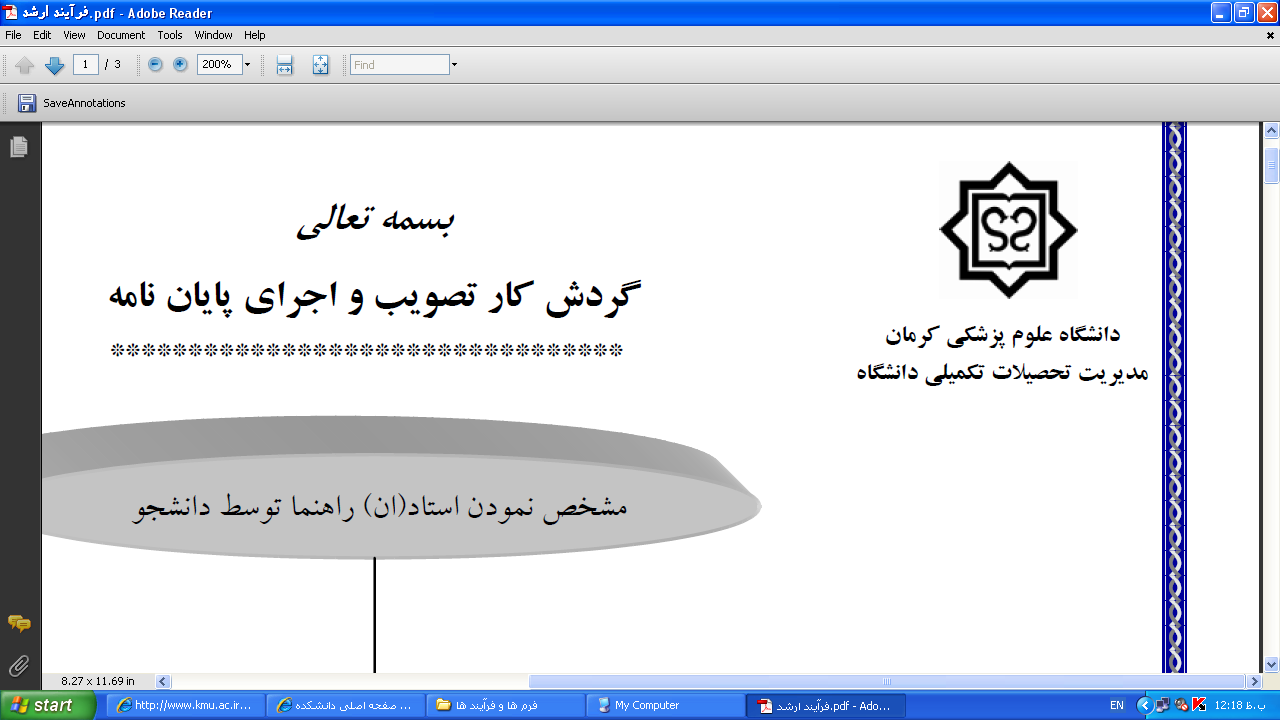 	تاريخ:.....................دانشگاه علوم پزشكي كرمان                                  فرم تعيين استاد راهنماي پايان نامه كارشناسي ارشد                    شماره:.....................تحصيلات تكميلي دانشگاه                                                                                                                                                                                                         پيوست:....................استاد گرامي جناب آقاي / سركار خانم دکتر.................................... ..بدينوسيله درخواست مي شود موافقت خود را با پذيرش مسئولیت راهنمایی  پايان نامه دوره كارشناسي ارشد اينجانب............................  دانشجوي رشته .............................................. ورودي سال .................... اعلام فرمائيد.                                                                                                                نام و نام خانوادگي دانشجو:                                                                                                                   امضاء و تاريخ:مدير محترم گروه..............................بدينوسيله موافقت خود را با درخواست آقاي/خانم .................................................... جهت پذيرش مسئوليت راهنما یي پايان نامه ایشان با موضوع  ............................................................................................................................................................................................................................................................................... اعلام مي دارد. ضمنا" با توجه به زمينه كار پژوهشي دانشجو، جناب آقاي/سركار خانم ..................................................... بعنوان استاد راهنماي دوم پايان نامه معرفي می گردد. فرم تكميل شده پروپوزال پايان نامه فوق جهت بررسي و تصويب گروه ضميمه است.نام و نام خانوادگي استاد راهنما:                                                           نام و نام خانوادگي استاد راهنما دوم:امضاء و تاريخ:                                                                                    امضاء و تاريخ:مدیر محترم تحصيلات تكميلي دانشكده.......................................به پيوست پيشنهاد موضوع پايان نامه آقاي/ خانم .......................................................... دانشجوي رشته........................................................  به شماره دانشجويي ............................................... به انضمام صورتجلسه گروه .................................. مورخ ............................................ جهت اطلاع و اقدام مقتضي ارسال مي گردد.                                                                                                                                      مدير گروه:                                                                                                                                     امضاء و تاريخ:مدير محترم گروه.....................................به استحضار مي رساند موضوع پايان نامه آقاي/خانم ................................................. دانشجوي كارشناسي ارشد .............................................. در جلسه مورخ .............................................  شوراي تحصيلات تكميلي دانشكده مطرح و مورد تصويب قرار گرفت دانشجو موظف است ظرف مدت 2 هفته جهت ثبت پايان نامه خود اقدام نمايد.                                                                                                     مدیر تحصيلات تكميلي دانشكده:                                                                                           امضاء و تاريخ:PG3                            بسمه تعالي	            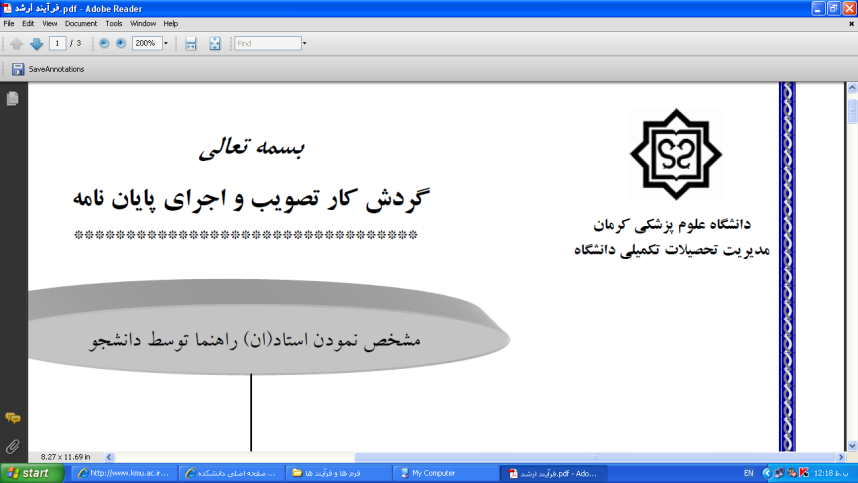  تاريخ:.....................          صورتجلسه شوراي گروه	                        شماره:.....................دانشگاه علوم پزشكي كرمان                                                                                                                                                                                                                    پيوست:....................تحصيلات تكميلي دانشگاهموضوع تحقيق پايان نامه آقاي/ خانم .................................................... دانشجوي مقطع كارشناسي ارشد رشته ................................................... تحت عنوان...................................................................................................................................................................................................................................................................................تحت راهنمای...........................................مشاوره ....................................... داوری ...........................................در جلسه مورخ .................................................. شوراي گروه مطرح و مورد تصويب اعضاء حاضر به شرح زير قرار گرفت     قرار نگرفت		PG4بسمه تعالي                                صورتجلسه شوراي تحصیلات تکمیلی دانشکده                         تاريخ:.....................                                                                                                                        شماره:.....................دانشگاه علوم پزشكي كرمان                                                                                                                                                                                                     پيوست:....................تحصيلات تكميلي دانشگاهموضوع تحقيق پايان نامه آقاي/ خانم .................................................... دانشجوي مقطع كارشناسي ارشد رشته ................................................ تحت عنوان .............................................................................................................................................................................................................................................................................تحت راهنمای .................................................................. مشاوره ................................................................... داوری .................................................................. در جلسه مورخ .................................................. شوراي تحصیلات تکمیلی دانشکده مطرح و مورد تصويب اعضاء حاضر به شرح زير قرار گرفت        قرار نگرفت	PG5                                                         بسمه تعالي                                                                         تاريخ:.....................                                                                                         تاريخ:.....................	فرم ثبت پايان نامه ي دوره كارشناسي ارشد	     شماره:.....................دانشگاه علوم پزشكي كرمان                                                                                                                                                                                                     پيوست:....................تحصيلات تكميلي دانشگاه         مدير گروه:................................................................................................................................................... امضاء:       مدیر تحصيلات تكميلي دانشکده:................................................................................................................... امضاء:		توجه:1-  فرم پيشنهاد طرح تحقيقاتي و صورت جلسه شوراي گروه بايد پيوست اين برگ گردد.	در اين فرم بايد كليه موازين مربوط به تدوين طرح هاي پژوهشي رعايت شودشماره ثبت دفتر آموزش:....................................تاریخ ثبت:...................................شماره ثبت دفتر پایان نامه:...............................موعد ارائه گزارش پیشرفت پایان نامه (6 ماه پس از ثبت): .....................................PG6                                                                     بسمه تعالي                                           تاريخ  :.....................                   فرم گزارش شش ماهه پایان نامه کارشناسی ارشد	                    شماره:.....................:....................                                          پیوست 		دانشگاه علوم 	دانشگاه علوم پزشکی کرمانتحصیلات تکمیلی دانشگاهنکات ضروری:1-گزارش پیشرفت کار پایان نامه باید حداکثر 6 ماه پس از ثبت پایان نامه به شورای تحصیلات تکمیلی دانشکده ارائه داده شود.2-گزارش شش ماه پایان نامه باید به استاد راهنما تحویل و پس از تایید گروه به مسئول تحصیلات تکمیلی دانشکده تحویل داده شود.	      نام و نام خانوادگی استاد راهنما:                                                              نام و نام خانوادگی مدیر گروه:	امضا:	امضا:گزارش شش ماهه پایان نامه آقای/خانم................................................................دانشجوی رشته...........................................................................در تاریخ........................................به اینجانب تحویل گردید.نام و نام خانوادگی مدیر تحصیلات تکمیلی دانشکده:                                                                                                                             امضا:	PG7                                                                                بسمه تعالي                                        تاريخ  :.....................              فرم حل مشکل پایان نامه دانشجوی کارشناسی ارشد	                  شماره:.....................:....................پیوست	                                   دانشگاه علوم پزشکی کرمان    تحصیلات تکمیلی دانشگاهمدیر محترم تحصيلات تكميلي دانشكدهاحتراماً، با توجه به وجود مشكلات عديده دركار تحقيقاتي پايان نامه آقاي/ خانم ............................................... دانشجوي رشته ........................................... به شماره ثبت....................................... با موضوع .......................................................................................................................................................................................... (به شرح پيوست ) خواهشمند است نسبت به حل مشكل پايان نامهي مذكور اقدام فرمائيد.PG8                                                بسمه تعالي                              تاريخ  :.....................                                  فرم اخذ مجوز دفاع از پايان نامه كارشناسي ارشد            شماره:.....................:....................پیوست 	 دانشگاه علوم پزشکی کرمان   	تحصیلات تکمیلی دانشگاهمدير محترم گروه ............................با سلاماحتراماً، پايان نامه آقاي / خانم ............................................................................ دانشجوي كارشناسي ارشد ..................................................................... با موضوع ...................................................................................................................................................................................................................................................................................آماده و قابل دفاع مي باشد. خواهشمند است جهت تشكيل جلسه دفاعيه اقدام مقتضي مبذول فرمائيد.ضمناً اسامي دو نفر داور*پيشنهادي به شرح زير ارسال مي گرددنام و نام خانوادگي ............................................................ گروه آموزشي ............................................ دانشكده .....................................................نام و نام خانوادگي............................................................ گروه آموزشي............................................... دانشكده ......................................................*(دو نفر داور به پيشنهاد استاد راهنما و تأييد شوراي تحصيلات تكميلي دانشكده از محققان داخل و خارج از دانشگاه)                                                                                          امضاء استاد راهنما:مسئول محترم تحصيلات تكميلي دانشكده................................................احتراماً، پايان نامه آقاي/ خانم ......................................................دانشجوي كارشناسي ارشد رشته................................................................................ با موضوع: .....................................................................................................................................................................................................................................................به راهنمايي جناب آقاي/ سركار خانم ............................................................... قابل طرح در جلسه هيئت محترم داوران مي باشد. خواهشمند استدستور فرمائيد جهت تشكيل جلسه پايان نامه روز................................... مورخ ......................................... ساعت ................................... دعوت بعمل آيد.ضمناً هيئت داوران به شرح ذيل مي باشند.استاد (ان)راهنماي پايان نامه جناب آقاي/ سركار خانم ...................................................................................................................... مي باشد.استاد (ان)مشاوره  پايان نامه جناب آقاي/ سركار خانم. ...................................................................................................................... مي باشد.داوران پيشنهادي:الف)*داور داخلي جناب آقاي/ سركار خانم. ...................................................................................................................... مي باشد. ب) ** داور خارجي جناب آقاي/ سركار خانم...................................................................................................................... مي باشد.*(دو نفر داور به پيشنهاد استاد راهنما و تأييد شوراي تحصيلات تكميلي دانشكده از محققان داخل و خارج از دانشگاه)                        نام و امضاء مدير گروه :**(لازم است حداقل يك نفر از دو داور مذكور از خارج از گروه يا دانشكده باشند)مسئول محترم تحصيلات تكميلي دانشكده........................................به اطلاع مي رساند نامبرده تا كنون كليه واحدهاي درسي خود را به استثناي پايان نامه با معدل ................................. با موفقيت گذرانده است و تشكيل جلسهدفاع از پايان نامه بلامانع مي باشد.                                                                كارشناس آموزش تحصيلات تكميلي دانشكده:                            	   PG9                                                   بسمه تعالي                              تاريخ  :.....................                                   فرم اخذ مجوز دفاع از پايان نامه كارشناسي ارشد           شماره:.....................:....................پیوست	دانشگاه علوم پزشکی کرمان   	تحصیلات تکمیلی دانشگاهجناب آقاي/ سركار خانم..................................با سلاماحتراماً نظر به موافقت با برگزاري جلسه دفاع پايان نامة آقاي/ خانم ............................................. دانشجوي كارشناسي ارشد رشته .................................. تحت عنوان.............................................................................................................................................................................................................................................................. از جنابعالي دعوت ميگردد در ساعت ........................................ روز ......................................... مورخ به عنوان ................................................. در محل .............................................. حضور به هم رسانيد.                                                                             مدیر تحصیلات تکمیلی دانشکده:	   PG10                                                                بسمه تعالی                             تاريخ  :.....................                                               فرم ارزشيابي پايان نامه كارشناسي ارشد            شماره:.....................:....................پیوست	دانشگاه علوم پزشکی کرمان   	 تحصیلات تکمیلی دانشگاههمكار محترمخواهشمند است نظر خود را در مورد پايان نامه كارشناسي ارشد خانم/ آقاي ............................................ دانشجوي رشته...............................................  تحت عنوان....................................................................................................................................................................................................................................................  به راهنمايي جناب آقاي/ سركار خانم .................................................................. با تكميل جدول زير اعلام فرماييد.نماينده تحصيلات تكميلي:                                                            تاريخ:توضيحات:                                                                                                                                               امضاء و تاريخ:توجه: فرم مذكور صرفاً بايد توسط نماينده تحصيلات تكميلي دانشكده توزيع، تكميل و جمعآوري گردد. به تعداد اعضاء هيئت داوران تهيه گردد.                                                                                                    PG11                                                     بسمه تعالي                                 تاريخ  :.....................                                             نمره نهايي پايان نامه كارشناسي ارشد                          شماره:.....................:....................پیوست	   دانشگاه علوم پزشکی کرمان   	 تحصیلات تکمیلی دانشگاههمكار محترمخواهشمند است نظر خود را در مورد پايان نامه كارشناسي ارشد خانم/ آقاي ................................................... دانشجوي رشته ........................................ تحت عنوان ....................................................................................................................................................................................................................................................    به راهنمايي جناب آقاي/ سركار خانم ................................................................. اعلام نمائيد.	نماينده تحصيلات تكميلي:                         تاريخ:الف) پايان نامه بدون نياز به اصلاحات پذيرفته مي شود ب) پايان نامه با اصلاحات جزئي پذيرفته مي شود.ج) پايان نامه غيرقابل قبول تشخيص داده مي شود.حداکثر 19 نمره پایان نامه (بدون در نظر گرفتن نمره حاصل از  مقالات مرتبط با پایان نامه) به صورت ميانگين 4 نمره ذیل قابل محاسبه می باشد.ميانگين نمره اساتيد راهنما 2- ميانگين نمره اساتيد مشاور(در صورت وجود) 3- نمره داور داخلي 4- نمره داور خارجياين فرم در دو صفحه تنظيم شده است.	PG12جدول مشخصات مقاله استخراج شده از پايان نامهلازم است يك نسخه از مقاله چاپ شده يا نامه پذيرش يا وصول مقاله به همراه دستنويس آن ضميمه گردد. در زمان دفاع از پایان نامه ارائه سابمیت مقاله الزامی است.حداكثر نمره  مقاله مستخرج از پايان نامه 2 نمره به شرح زير است:امضاء استاد راهنما:	امضاء استاد راهنماي دوم(در صورت وجود):امضاء استاد(ان) مشاور:	امضاء داور داخلي:امضاء داور خارجي:	مهر و امضاء نماينده تحصيلات تكميلي دانشكده:               ( فرم مذكور صرفاً بايد توسط نماينده تحصيلات تكميلي دانشكده توزيع، تكميل و جمع آوري گردد).                                      	PG13                                                  بسمه تعالي                                      تاريخ  :.....................                                                  صورتجلسه دفاع از پايان نامه                                    شماره:.....................:....................پیوست	   دانشگاه علوم پزشکی کرمان   	 تحصیلات تکمیلی دانشگاه  جلسه دفاعيه پايان نامه تحصيلي خانم / آقای ................................................ دانشجوي كارشناسي ارشد رشته .................................. دانشكده.......................... دانشگاه علوم پزشكي كرمان تحت عنوان ...................................................................................................................................................................................................... درساعت  ........................................ روز ....................................... مورخ ........................................  با حضور اعضاي محترم هيات داوران متشكل از :تشكيل گرديد و ضمن ارزيابي به شرح پيوست با درجه .............................................. و نمره .................................................... مورد تأييد قرار گرفت.	مهر و امضاء معاون آموزشي                    PG14ردیفنام و نام خانوادگیسمتامضا1...................................................................................................................................2...................................................................................................................................3...................................................................................................................................4..................................................................................................................................5...................................................................................................................................6...................................................................................................................................7...................................................................................................................................8...................................................................................................................................9...................................................................................................................................10...................................................................................................................................نام و نام خانوادگی مدیر گروه:.............................................................. امضاء:                                             تاریخ:ردیفنام و نام خانوادگیسمتامضا1...................................................................................................................................2...................................................................................................................................3...................................................................................................................................4..................................................................................................................................5...................................................................................................................................6...................................................................................................................................7...................................................................................................................................8...................................................................................................................................9...................................................................................................................................10...................................................................................................................................نام و نام خانوادگی مدیر تحصیلات تکمیلی:..............................................................امضاء:                                      تاریخ:1- عنوان پایان نامهعنوان: ...............................................................................................................................................................................................................................................................عنوان: ...............................................................................................................................................................................................................................................................1- مشخصات دانشجونام و نام خانوادگي ........................................................   شماره دانشجويي .................................................................سال ورود ...................................................                 رشته   ....................................................................................نام و نام خانوادگي ........................................................   شماره دانشجويي .................................................................سال ورود ...................................................                 رشته   ....................................................................................2- مشخصات استاد(ان)راهنما و مشاوراستاد(ان) راهنما:...........................مرتبه علمی ........................... .رشته ............................. گروه ................. دانشکده ............................ دانشگاه .................امضاءاستاد(ان) راهنما:...........................مرتبه علمی ........................... .رشته ............................. گروه ................. دانشکده ............................ دانشگاه .................امضاءاساتید مشاور:1-  :................................ مرتبه علمی...................................رشته.............................گروه.................دانشکده............................دانشگاه........................امضاء2- :................................ مرتبه علمی...................................رشته.............................گروه.................دانشکده............................دانشگاه........................امضاء3-:................................ مرتبه علمی...................................رشته.............................گروه.................دانشکده............................دانشگاه........................امضاءاستاد(ان) راهنما:...........................مرتبه علمی ........................... .رشته ............................. گروه ................. دانشکده ............................ دانشگاه .................امضاءاستاد(ان) راهنما:...........................مرتبه علمی ........................... .رشته ............................. گروه ................. دانشکده ............................ دانشگاه .................امضاءاساتید مشاور:1-  :................................ مرتبه علمی...................................رشته.............................گروه.................دانشکده............................دانشگاه........................امضاء2- :................................ مرتبه علمی...................................رشته.............................گروه.................دانشکده............................دانشگاه........................امضاء3-:................................ مرتبه علمی...................................رشته.............................گروه.................دانشکده............................دانشگاه........................امضاءکارشناس آموزش تحصیلات تکمیلی دانشکده:                       مدیر تحصیلات تکمیلی دانشکده:	معاون آموزشی دانشکده:       	معاون معاون پژوهشی دانشکده:1- مشخصات دانشجونام و نام خانوادگي ..................................................  شماره دانشجويي ...................................... سال ورود .....................................................                رشته   ......................................................... شماره ثبت پایان نامه............................................تارخ ثبت پایان نامه...............................................نام و نام خانوادگي ..................................................  شماره دانشجويي ...................................... سال ورود .....................................................                رشته   ......................................................... شماره ثبت پایان نامه............................................تارخ ثبت پایان نامه...............................................2- مشخصات استاد راهنمانام و نام خانوادگي  ...................................................... مرتبه علمی..........................تعداد پایان نامه های تحت راهنمایی.....................................کارشناسی ارشد  ..................................................... دکتری تخصصی................................................................نام و نام خانوادگي  ...................................................... مرتبه علمی..........................تعداد پایان نامه های تحت راهنمایی.....................................کارشناسی ارشد  ..................................................... دکتری تخصصی................................................................3- گزارش پیشرفت پایان نامهعنوان پایان نامه.................................................................................................................................................................................................................................................................................................................................................................................................................................................................................................................عنوان پایان نامه.................................................................................................................................................................................................................................................................................................................................................................................................................................................................................................................خلاصه ای از فعالیت های انجام شده در شش ماهه گذشته از تاریخ ثبت پایان نامه:خلاصه ای از فعالیت های انجام شده در شش ماهه گذشته از تاریخ ثبت پایان نامه:عناوین فعالیت های پیش بینی شده در سه ماهه آینده:عناوین فعالیت های پیش بینی شده در سه ماهه آینده:مشکلات حین انجام کار وارائه پیشنهادات:مشکلات حین انجام کار وارائه پیشنهادات:4- ارزیابی استاد راهنمامعیار های ارزشمعیار های ارزشعالی(10)خوب(8)متوسط(5)ضعیف(2)اجرای پایان نامه مطابق جدول زمانی پیش بینی شدهاجرای پایان نامه مطابق جدول زمانی پیش بینی شدهعمل به توصیه ها و پیشنهادات اساتید راهنما و مشاورعمل به توصیه ها و پیشنهادات اساتید راهنما و مشاورحضور مستمر دانشجو جهت انجام تحقیقاتحضور مستمر دانشجو جهت انجام تحقیقاتامتیاز نهاییامتیاز نهایی5- نظرات تکمیلی استاد راهنماشرح مشکل:پیشنهاد(ات):امضا دانشجو:                                                                                       امضا استاد راهنما:	   تاریخ:                                                                                                    تاریخ:نظرمديرگروه :......................................................................................................................................................................................................................................................................................................................................................................................................................................................................                                                                                                                         نام و امضا مدیر گروه:	تاریخ:نظرمدیر تحصیلات تکمیلی دانشکده: :.............................................................................................................................................................................................................................................................................................................................................................................................................................                                                                                                                        نام و امضا مدیر تحصیلات تکمیلی دانشکده:                                                                                                                           تاریخ:معيارهاي ارزشيابيعالي(10)خوب(8)متوسط(5)ضعيف(3)بد(1)نوآوري و جديد بودن موضوع تحقيقنحوه نگارش(رعايت فصل بندي، رعايت آئين نگارش، بيان صحيح واژه ها و لغات)بررسي متون(ارتباط منابع با موضوع تحقيق، اعتبار منابع)روش تحقيق(بيان مسئله، بيان روشن اهداف، مناسب بودن فرضيات،روش جمع آوري اطلاعات و انتخاب نمونه، آزمونهاي آماري)چگونگي ارائه نتايج(رعايت اصول نمايش اطلاعات در جدول ونمودارها)چگونگي تفسير نتايج(بحث، ارائه پيشنهادات، كاربرد يافته ها)چگونگي نگارش خلاصه فارسي و انگليسي و نحوه ارائه منابعداخلي و خارجيطرز بيان(رعايت ترتيب و جمع بندي مطالب و ميزان تسلط در هنگامدفاع پايان نامه)نحوه استفاده از وسايل كمك آموزشي و رعايت زمان تعيين شده درهنگام دفاع از پايان نامهچگونگي پاسخ به سؤالاتجمعاصلاحاتي كه بايد در نسخه نهايي پايان نامه انجام گيردامضامیانگین نمرهنمره از 19نام و نام خانوادگي هيئت داوران...................................................استاد راهنماي اول..................................................................................................................................استاد راهنماي دوم.................................................................................................................................استاد مشاور اول......................................................................................................................................استاد مشاوردوم.................................................................................................................... ................................ ................................ ................................ داور داخلي............................................................................................................................ ................................ ................................ ................................ داور خارجي..........................................................................................جمع(حاصل از ميانگين 4 نمره فوق)ردیفنوع مقالهنوع مقالهنحوه ارائهنحوه ارائهنحوه ارائهعنوان مقالهاسامی نویسندگانعنوان مجلهردیففارسیانگلیسیارسال شدهدارای پذیرشچاپ شده...................................................................................................................................................................................................................................................................................................................................................................................................................................................................................................................................................................................................................................................................................................................................................................................................................................................................................................مقاله اول...................................................................................................................................................................................................................................................................................................................................................................................................................................................................................................................................................................................................................................................................................................................................................................................................................................................................................................مقاله دوم..................................................................................................................................................................................................................................................................................................................................................................................................................................................................................................................................................................................................................................................................................................................................................................................................................................................................................................مقاله سوم...................................................................................................................................................................................................................................................................................................................................................................................................................................................................................................................................................................................................................................................................................................................................................................................................................................................................................................وضعيت استخراج مقاله از پايان نامهحداكثر نمره اضافه شدهنمرهدفاع از پايان نامه با  ارائه پذیرش هر مقاله ISI و مجلات تیپ I  2دفاع از پايان نامه با ارائه پذیرش هر مقاله در مجلات تیپII ، تیپ III و فارسی1مقاله در وضعیت under review5/0جمعنمره نهايي پايان نامه از 20نمره نهايي پايان نامه از 20نمره هيئت داوران از19نمره مقالات حاصله از پايان نامه طبق جدول فوق (اگر دفاع از پایان نامه با  ارائه پذیرش یک مقاله ISI و مجلات تیپ I  صورت گرفته باشد به صورت ارفاقی حداکثر 2 نمره از بخش مقالات به جمع نهایی نمره تعلق خواهد گرفت)نمره نهاييسمتنام و نام خانوادگیامضاالف:استاد(ان) راهنما..................................................................ب: استاد(ان) مشاور......................................................................................................ج: عضو هيات داوران (داخلي)...............................................د: عضو هيات داوران (خارجی)...............................................ه: نماينده تحصيلات تكميلي...............................................